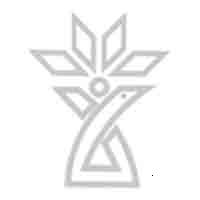 معرفی درس : برنامه درس اخلاق پزشكي نيمسال اول/1403-1402 دانشکده : پزشکی گروه آموزشی : پزشکی اجتماعی٭نام و شماره درس:	 اخلاق پزشكي٭رشته و مقطع تحصيلی : دانشجويان پزشکی ترم 8 علوم بالینی٭روز و ساعت برگزاری: یکشنبه 17-15٭محل برگزاری: کلاس بیمارستان هاجر٭تعداد و نوع واحد (نظری/عملی) : 2 واحد نظري(دکتر گنجی)٭تعداد و نوع واحد (نظری/عملی) : 2 واحد نظري(دکتر گنجی)٭دروس پيش نياز: ٭دروس پيش نياز: ٭نام مسوول درس: دکترفروزان گنجي٭تلفن و روزهای تماس: 3335654 همه روز ٭آدرس دفتر : دانشکده پزشکی٭آدرس Email:         foruzan2000@yahoo.co.in٭هدف کلی درس: دوره‌ي آموزش اخلاق پزشكي در جهت تقويت هدف اصلي آموزش پزشکي مي باشد که عبارت است از «تربيت پزشكان شايسته‌اي كه بتوانند ضمن رعايت عدالت، شأن و حقوق انساني، باعث ارتقاي سطح سلامت آحاد جامعه خود باشند.»٭اهداف اختصاصی درس:مباني اخلاق پزشكي با رويكرد سيستمي بيان كند .تئوري هاي اخلاقي را تشریح کند اصول چهارگانه و ابزارهاي تحليل اخلاقي با رويكرد سيستمي بيان كند .تعهدات و رفتار حرفهاي شامل  كليات پروفشناليسم  نوع‌دوستي و احترام   تعالي شغلي، عدالت  شرافت و درستكاري وظيفه‌شناسي  را بشناسداصول فقهی در موارد پزشکی را بیان کند. اتونومي و رضايت آگاهانه  با رويكرد سيستمي بيان كند .ارتباط پزشك و بيمار را تشریح کندرازداري و حقيقت گويي  با رويكرد سيستمي بيان كند .ملاحظات اخلاقي آغاز و خاتمه‌ي حيات بیان کندملاحظات اخلاقي خطاهاي پزشكي را شرح دهداخلاق در آموزش پزشکي  را تشریح کند تعارض منافع پزشک با رويكرد سيستمي بيان كند . رابطه پزشك با ساير اعضاي كادر خدمات سلامت را تشریح کندتوجه داشتن(ethical awareness) به موضوعات اخلاق پزشکي در محيط کار خود را یاد بگیرداحترام، دلسوزي، درستكاري، قابل اعتماد بودن و پاسخ‌گويي به نيازهاي بيماران و جامعه را باور کند. وظيفه شناسي و مسؤوليت پذيري در مقابل بيماران، جامعه، قانون و حرفه پزشكي و تعهد به تعالي حرفه اي را درک کندتعهد به عدالت و عدم تبعيض در ارايه خدمات را شرح دهداحترام به نقش ساير اعضاي تيم خدمات سلامت را درک کند  احترام به بيمار به عنوان يك انسان و توجه نشان دادن به تفاوت‌هاي فرهنگي و مذهبي، سن، جنس و ناتواني‌هاي بيمار انتقاد پذيري و نگرش نقادانه نسبت به خود  را یاد بگیردحقوق اساسی بیمار وراهکارهای حفظ حقوق بیمار را بشناسدملاحظات اخلاقي پژوهش را فراگیرد٭منابع اصلی درس (عنوان کتاب ، نام نويسنده ، سال و محل انتشار، نام ناشر، شماره فصول يا صفحات مورد نظر در اين درس- در صورتی که مطالعه همه کتاب يا همه مجلدات آن به عنوان منبع ضروری نباشد)  لاریجانی، باقر. پزشک و ملاحظات اخلاقی.  تهران: برای فردا، 1392. رفرانس پره اینترنیمطالعه تطبیقی پیوند اعضا   دکتر محمود عباسیمطالعه تطبیقی سقط جنین   دکتر محمود عباسیاصول چهارگانه اخلاق زیستی   سهیلا صفایی- محمود عباسیمفاتیح الحیات – جوادی آملی                                                          6- مبانی نوین ارتباط پزشک و بیمار دکتر محمدرضا زالی 7- مروری برمبانی اخلاق پزشکی در کتاب قانون بوعلی ‌سینا – حیدری و همکاران – 8- معراج السعاده –  ملا احمد نراقی 9- مقالات مجلات اخلاق پزشکی کشور10- مجله اخلاق و تاریخ پزشک11- فقه پزشکی محقق دامادآمادگی لازم دانشجويان قبل از شروع کلاسمدرسعنوانساعترديفمطالعه بهداشت یک سلامت وابعاد آنگنجی تعریف سلامت  و سلامت معنوی معنوی از نظر جهان بینی و فلسفه  اسلامی 15-171مطالعه سلامت معنوی»تعریف اخلاق  و  صفات اخلاقی از نظر جهان بینی و فلسفه  اسلامی، تئوري هاي اخلاقي»2»گروه معارفاصول فقهی در موارد پزشکی»3گروه معارفاصول فقهی در موارد پزشکی4»»اصول چهارگانه و ابزارهاي تحليل اخلاقي، ارتباط پزشك و بيمار»5»»تعهدات و رفتار حرفهاي شامل  كليات پروفشناليسم  »6»»اتونومي و رضايت آگاهانه  »7»»رازداري و حقيقت گويي  .»8»»ملاحظات اخلاقي آغاز و خاتمه‌ي »9»»ملاحظات اخلاقي خطاهاي پزشكي »10»»اخلاق در آموزش پزشکي  »11»»تعارض منافع پزشک »12»» رابطه پزشك با ساير اعضاي كادر خدمات سلامت »13»»وظيفه شناسي و مسؤوليت پذيري در مقابل بيماران،»14»»تعهد به عدالت و عدم تبعيض در ارايه خدمات پیشگیری سطح چهارم »15»»حقوق اساسی بیمار وراهکارهای حفظ حقوق بیمار»16»»ملاحظات اخلاقي در پژوهش»17٭تاريخ امتحان ميان ترم :                   ٭تاريخ امتحان پايان ترم: تذکرات مهم:  استفاده از موبایل و تبلت در کلاس ممنوع است. با توجه به تجربیات دانشجویانی که در کلاس غیبت داشته اند موفق به پاسخگویی کامل سوالات نیستند. دانشجویانی که تصمیم به کسب نمره خوب در این درس دارند در تمامی جلسات شرکت کنند. ٭ساير تذکر های مهم برای دانشجويان:حضور مرتب و منظم در كلاسهاشركت در بحث هاي گروهي و کوئیز مطالعه مباحث هر جلسه قبل از شروع کلاس